Name___________________				        Language Arts Review                       October #4 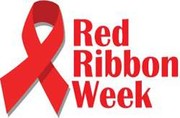 *Parents…Please review these skills with your child for our Language Arts Review Quiz on Thursday. These are the skills we have covered so far this year and will be on the 3rd grade Ga. Milestone!   Thanks for your support at home!   Day 1Write the correct punctuation mark.Americans wear a red ribbon to show they are drug-free ____Don’t do drugs ____Use editing marks to correct the sentence.red ribbon week is the last week in octoberCircle the abstract noun.*cannot not see or touchEducation is important to help children learn to say no to drugs.Write the plural noun for each noun.drug ______________ribbon_________________wish _________________child _______________Circle the type of sentence.Put a cap on drugs.(statement, command)Day 2Circle the correct spelling of body.Drugs are harmful to our (bodys, bodies).Add the quotation marks.My teacher said,  Schools educate students around the world during Red Ribbon Week.Circle the adjectives. (2)Red ribbons are worn by all the children.Circle the correct homophone.(There, They’re) wearing red to show their support for Red Ribbon Week.Circle the type of sentence.Wow, be a superhero and have the power to say no to drugs!(statement, exclamatory)Day 3Use editing marks to correct the sentence.the first red ribbons were worn to honor Agent enrique camerena who helped fight against drugsCircle the correct spelling of the word.People (were, where) tired of the problems that came from drugs so a campaign was started!Circle the adjectives. (2)Some schools decorate their school for this important week.Write the title of the book correctly.drugs are for losers____________________________________________Circle the type of sentence.Sock it to drugs!(command, exclamatory)Did you wear your crazy socks?(command, question)